SUPPLEMENTARY MATERIALSSupplementary Figure 1. Forest plot of the stratified relative risk (RR)* and corresponding 95% confidence intervals for depression status (Euro-D ≥4 vs Euro-D<4) at different times since retirement (reference category: the year of retirement) by education. Panel a) low; panel b) intermediate; c) high.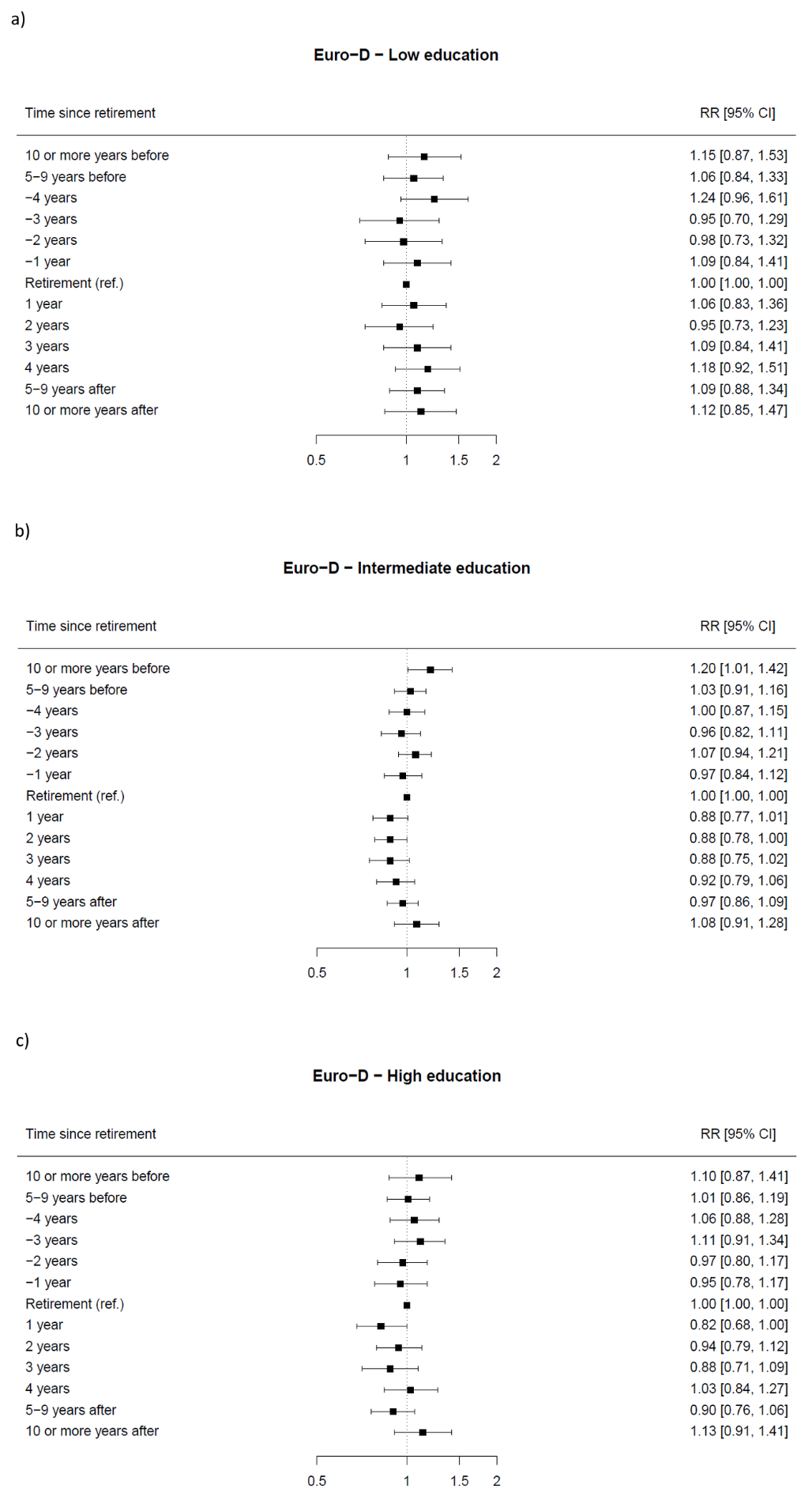 Supplementary Figure 2. Forest plot of the stratified relative risk (RR)* and corresponding 95% confidence intervals for depression status (Euro-D ≥4 vs Euro-D<4) at different times since retirement (reference category: the year of retirement) by marital status. Panel a) married/registered partnership; panel b) divorced/widowed.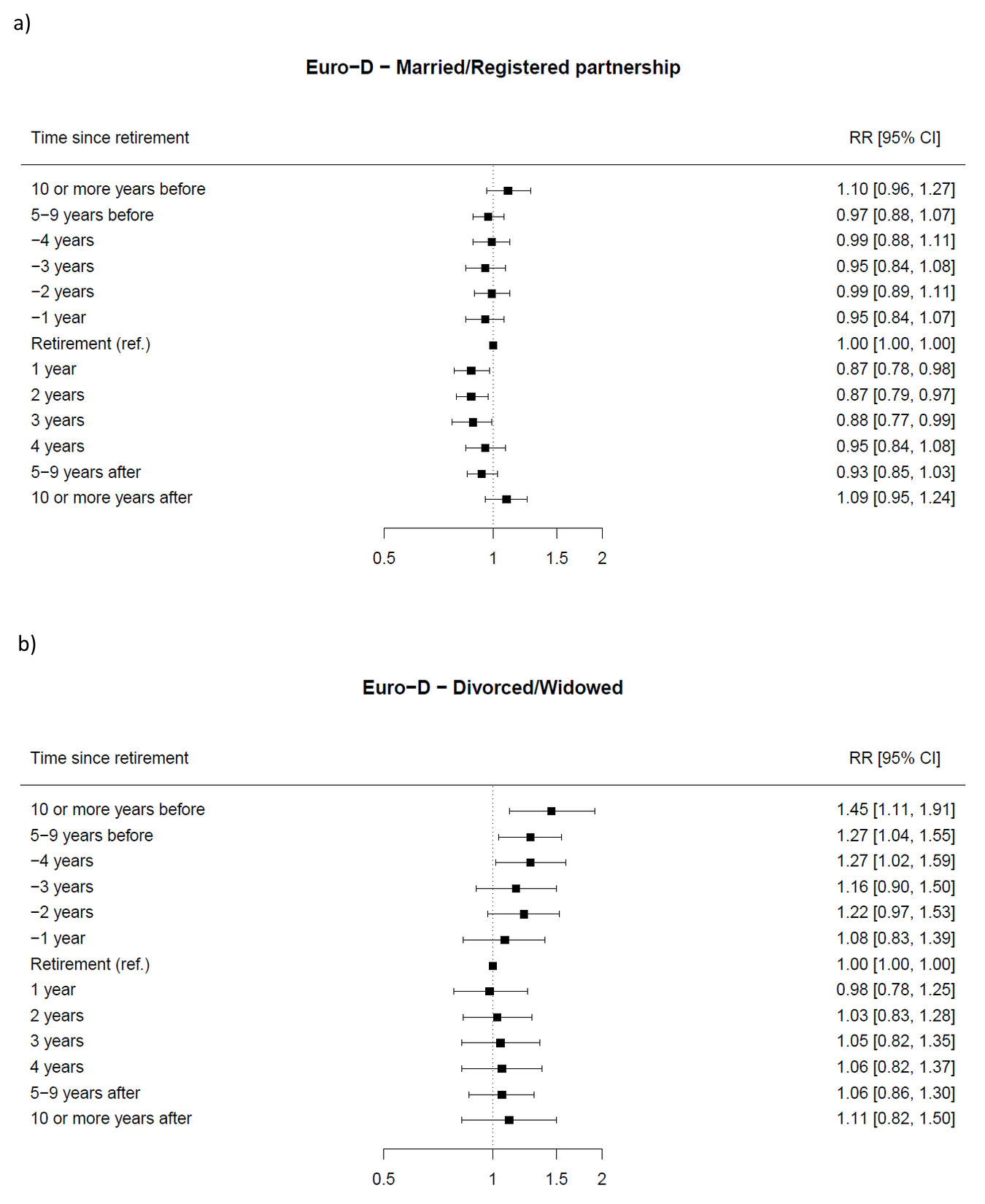 Supplementary Figure 3. Forest plot of the stratified relative risk (RR)* and corresponding 95% confidence intervals for depression status (Euro-D ≥4 vs Euro-D<4) at different times since retirement (reference category: the year of retirement) by occupation type. Panel a) non-manual workers; panel b) manual workers.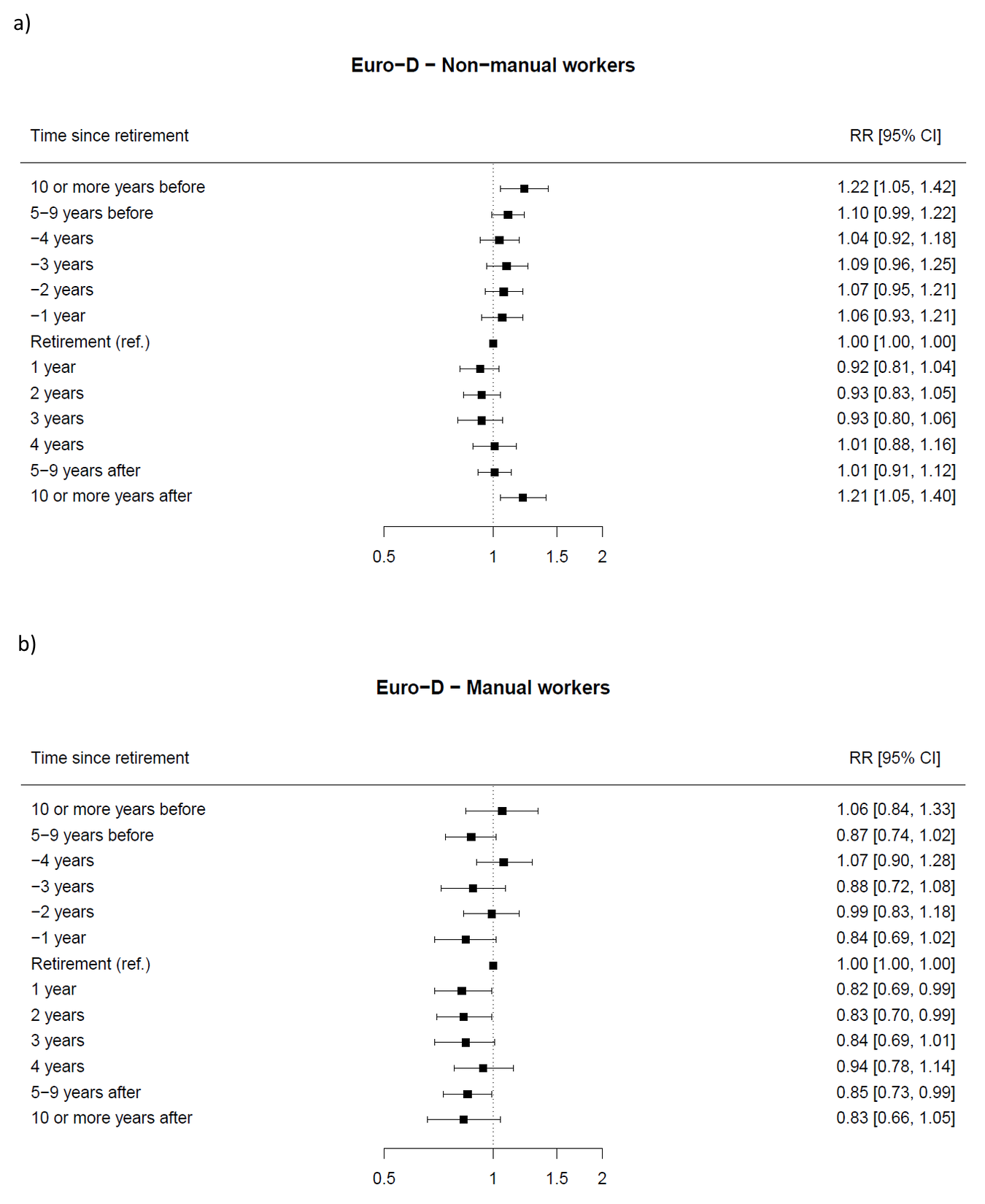 Supplementary Figure 4. Forest plot of the stratified relative risk (RR)* and corresponding 95% confidence intervals for suicidality at different times since retirement (reference category: the year of retirement) by sex. Panel a) men; panel b) women.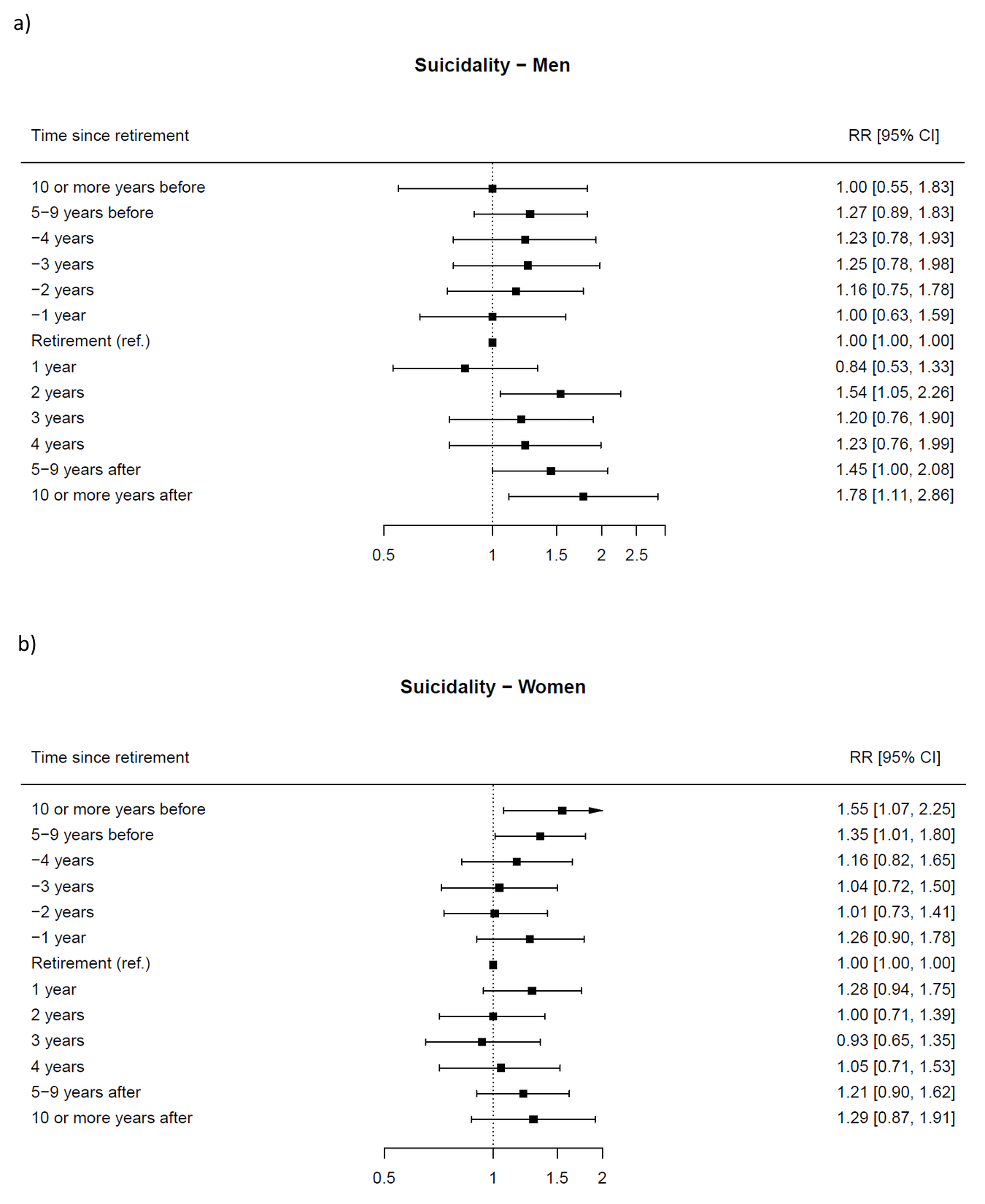 Supplementary Figure 5. Forest plot of the stratified relative risk (RR)* and corresponding 95% confidence intervals for suicidality risk at different times since retirement (reference category: the year of retirement) in the not-vulnerable group.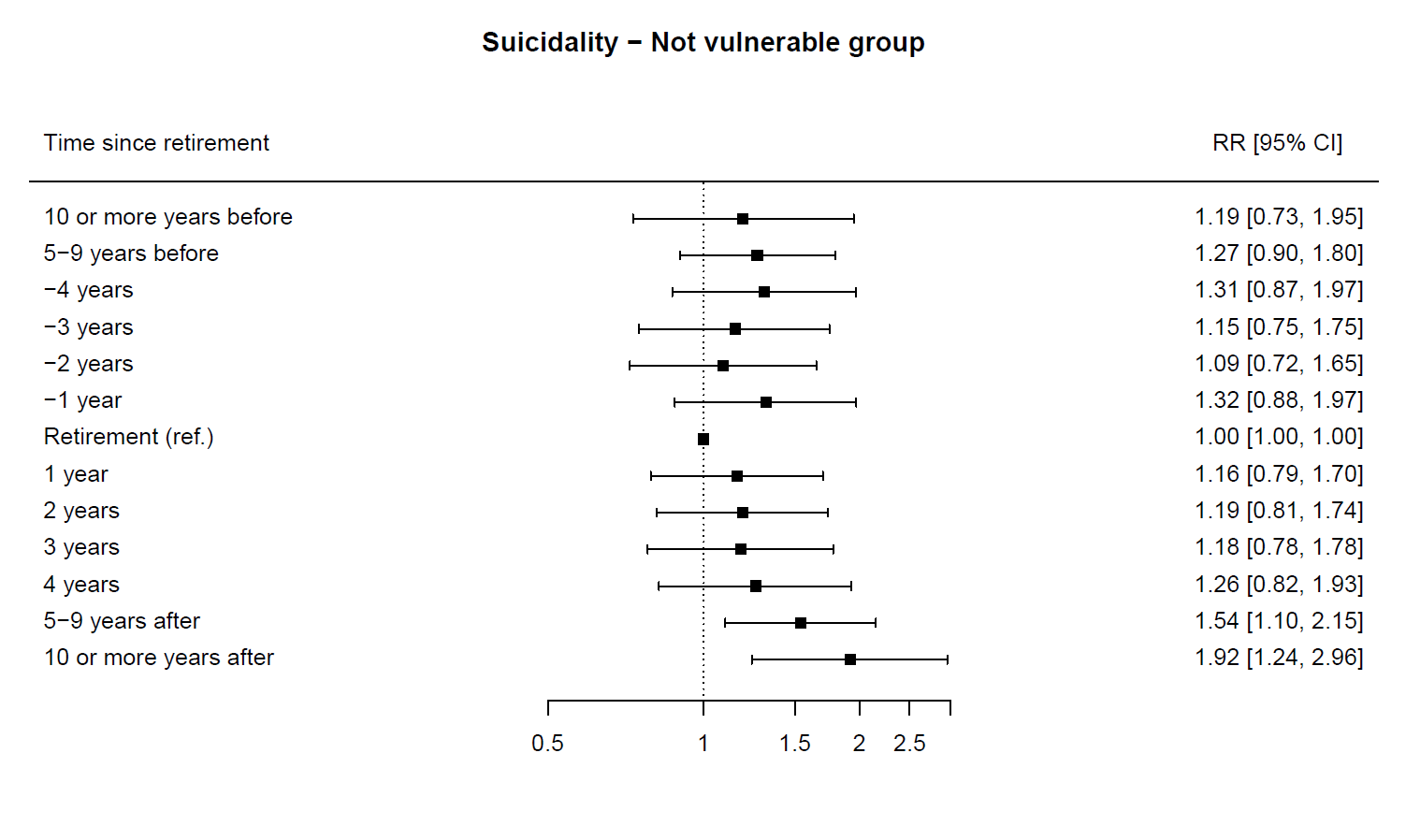 